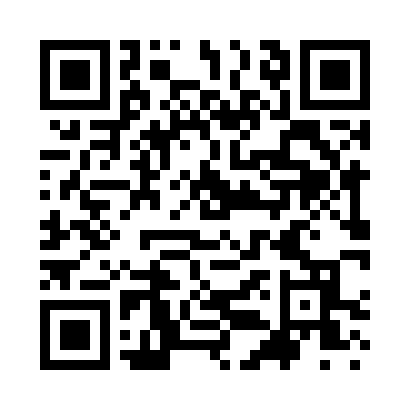 Prayer times for Eden Village, Utah, USAMon 1 Jul 2024 - Wed 31 Jul 2024High Latitude Method: Angle Based RulePrayer Calculation Method: Islamic Society of North AmericaAsar Calculation Method: ShafiPrayer times provided by https://www.salahtimes.comDateDayFajrSunriseDhuhrAsrMaghribIsha1Mon4:175:581:315:329:0410:452Tue4:185:591:315:339:0410:443Wed4:195:591:325:339:0410:444Thu4:206:001:325:339:0410:435Fri4:216:001:325:339:0310:436Sat4:226:011:325:339:0310:427Sun4:226:021:325:339:0310:428Mon4:236:021:325:339:0210:419Tue4:246:031:335:339:0210:4010Wed4:256:041:335:339:0110:4011Thu4:266:051:335:339:0110:3912Fri4:286:051:335:339:0010:3813Sat4:296:061:335:339:0010:3714Sun4:306:071:335:338:5910:3615Mon4:316:081:335:338:5910:3516Tue4:326:091:335:338:5810:3417Wed4:336:091:335:338:5710:3318Thu4:356:101:345:328:5610:3219Fri4:366:111:345:328:5610:3120Sat4:376:121:345:328:5510:3021Sun4:386:131:345:328:5410:2822Mon4:406:141:345:328:5310:2723Tue4:416:151:345:328:5210:2624Wed4:426:161:345:318:5210:2525Thu4:446:161:345:318:5110:2326Fri4:456:171:345:318:5010:2227Sat4:466:181:345:318:4910:2028Sun4:486:191:345:308:4810:1929Mon4:496:201:345:308:4710:1830Tue4:506:211:345:308:4610:1631Wed4:526:221:345:298:4410:15